BCH ĐOÀN TP. HỒ CHÍ MINH			             ĐOÀN TNCS HỒ CHÍ MINH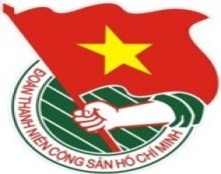 	***		TUẦN LỄ	                       TP. Hồ Chí Minh, ngày 23 tháng 6 năm 2016	26/2016LỊCH LÀM VIỆC CỦA BAN THƯỜNG VỤ THÀNH ĐOÀN(Từ 27/6/2016 đến 03/7/2016)--------Trọng tâm:Hội nghị triển khai Nghị quyết Đại hội Đảng toàn quốc lần thứ XII.Hội nghị tổng kết cuộc vận động “4 xây – 3 chống” giai đoạn 2011 – 2016 và sơ kết cuộc vận động xây dựng giá trị mẫu hình thanh niên giai đoạn 2013 – 2016.Hội nghị tổng kết công tác Đoàn và phong trào thanh niên khu vực Đại học – Cao đẳng – Trung cấp chuyên nghiệp năm học 2015 – 2016.Tổng kết hội thi “Tự hào 40 năm Thành phố mang tên Bác”.Lễ ra quân Chiến dịch tình nguyện Kỳ nghỉ hồng lần thứ 15 năm 2016.* Lịch làm việc thay thư mời trong nội bộ cơ quan Thành Đoàn.Lưu ý: Các đơn vị có thể download lịch công tác tuần tại website Thành Đoàn  (www.thanhdoan.hochiminhcity.gov.vn) vào sáng thứ 7 hàng tuần.	TL. BAN THƯỜNG VỤ THÀNH ĐOÀN	CHÁNH VĂN PHÒNG	(Đã ký)	Hồ Thị Đan Thanh NGÀYGIỜNỘI DUNG - THÀNH PHẦNĐỊA ĐIỂMTHỨ HAI27-607g30Dự hội nghị Ban Chấp hành Trung ương Đoàn lần thứ chín, khóa X – 02 ngày (TP: đ/c M.Cường, Thắng, H.Sơn, T.Sơn, Liễu)Hà Nội06g00✪Tham dự Liên hoan Tổng phụ trách Đội giỏi cụm Miền Đông Nam Bộ lần V(TP: đ/c Liễu, Nghĩa, các đại biểu theo quy định)Tỉnh Đồng Nai08g00✪Tham dự lớp bồi dưỡng kiến thức quốc phòng và an ninh cho đối tượng 3 - Cả tuần (TP: đ/c Q.Sơn)Trường Quân sựQuân khu 709g30Giao ban Báo Tuổi Trẻ (TP: đ/c T.Phương)BáoTuổi Trẻ09g30Làm việc với Ban Thường vụ Đoàn Viễn thông TP về chương trình công tác Đoàn và phong trào thanh niên 6 tháng đầu năm 2016 (TP: đ/c Hải, Tuấn, Châu, Ban CNLĐ)Cơ sở09g00Họp Tổ Tổng hợp, Thông tin hoạt động và thi đua khen thưởng các CDTN hè 2016 (đ/c Thanh, Hòa, Lâm, Yến, Tranh, Thiện, Duy, Bảo, Nguyên, Trung, Linh, Hương)P.A910g00Họp Tổ Văn thư – Lưu trữ (TP: đ/c Thanh, Quyên, cán bộ Tổ Văn thư – Lưu trữ)P.A913g30Dự Thảo luận Chương trình hành động thực hiện Nghị quyết Đại hội đại biểu toàn quốc lần thứ XII của Đảng (TP: đ/c Q.Sơn, Ban Thường vụ Thành Đoàn)Phòng họpLĐLĐ TP14g00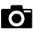 Lễ dâng hương, dâng hoa, báo công Chủ tịch Hồ Chí Minh và chương trình xuất quân Hành trình “Về quê hương Anh Kim Đồng” năm 2016 (TP: đ/c Liễu, N.Nhung, Ngọc Tuyền, Ban Thiếu nhi, Đoàn đại biểu)NTN TP15g00Làm việc với Thường trực các cơ sở Đoàn về việc tổ chức các hoạt động của sinh viên Ma-lai-xi-a trong chiến dịch tình nguyện Mùa hè xanh 2016 (TP: đ/c K.Vân, Ban Quốc tế, Huyện Đoàn Nhà Bè, Huyện Đoàn Củ Chi, Đoàn Trường Đại học Kinh tế - Luật, Đoàn Trường Đại học Ngoại thương – Cơ sở II, Đoàn Trường Đại học Quốc tế, Đoàn Trường Đại học Y Dược)P.C616g00Họp Tổ công tác giám sát thực hiện “Công tác phát triển đoàn viên mới - Lớp Đoàn viên 85 năm Đoàn TNCS Hồ Chí Minh” (TP: đ/c P.Thảo, N.Tuấn, P.Sơn, thành viên tổ công tác theo Kế hoạch 382-KH/TĐTN-BKT ngày 13/4/2016)P.A2THỨ HAI27-6(TIẾP THEO)17g30Tổng duyệt chương trình Hội nghị tổng kết công tác Đoàn và phong trào thanh niên khu vực ĐH-CĐ-TCCN năm học 2015 – 2016 (TP: đ/c K.Hưng, Ban TNTH)HT NVHTNTHỨ BA28-608g00Dự Kỳ họp thứ nhất, Hội đồng Nhân dân Thành phố khóa IX -  Cả ngày (TP: đ/c M.Cường, Hữu Phong)HTTP08g00Hội nghị triển khai Nghị quyết Đại hội Đảng toàn quốc lần thứ XII, nhiệm kỳ 2016 - 2021 - Cả ngày (TP: đ/c Q.Sơn, Ban Chấp hành Thành Đoàn, BTK Hội LHTN Việt Nam TP.HCM, BTK Hội Sinh viên Việt Nam TPHCM, Hội Đồng Đội Thành phố, BTV Quận Huyện Đoàn và tương đương, cơ sở Đoàn trực thuộc Thành Đoàn)Giảng đường 1Trường ĐH Khoa học tự nhiên08g00✪Dự Hội thảo góp ý dự thảo Nghị định sửa đổi, bổ sung Nghị định số 120/2007/NĐ-CP ngày 23/7/2007 của Chính phủ hướng dẫn thi hành một số điều của Luật Thanh niên (TP:đ/c Đ.Thanh, BTG)636 Võ Văn Kiệt08g00✪Dự Hội nghị tổng kết Chỉ thị 03/CT-TW của Bộ Chính trị về tiếp tục đẩy mạnh việc học tập vàlàm theo tấm gương đạo đức Hồ Chí Minh của Huyện Đoàn Bình Chánh (TP: đ/c K.Hưng)Cơ sở10g00Họp Ban Chỉ huy chiến dịch tình nguyện Kỳ nghỉ hồng năm 2016 (TP: đ/c T.Quang, Ban Chỉ huy Chiến dịch)P.A910g30Làm việc với Ban Giám đốcTrung tâm Dịch vụ việc làm thanh niên về Đề án 103 (TP: đ/c M.Cường, Thạch, Tổ TC)P.B214g00Làm việc với Công ty TNHH MTV Phát triển Công viên Phần mềm Quang Trung về chương trình ký kết liên tịch 2016 – 2017(TP: đ/c K.Thành, Đ.Sự)Công viên Phần mềm Quang TrungTHỨ TƯ29-608g00Hội nghị tổng kết công tác Đoàn và phong trào thanh niên khu vực Đại học – Cao đẳng – Trung cấp chuyên nghiệp năm học 2015 – 2016 (TP: đ/c M.Cường, Thắng, Liễu, Ban Thường vụ Thành Đoàn, Ban TNTH, BTV Đoàn các trường ĐH-CĐ-TCCN)HT NVHTN08g00Dự Chương trình bồi dưỡng kiến thức về chỉ số hiệu quả quản trị và hành chính công (Pi) và chỉ số năng lực cạnh tranh cấp tỉnh (Pci) - Cả ngày (TP: đ/c H.Sơn)Học viện Cán bộ TP09g30Dự lễ bế giảng Lớp Trung cấp Lý luận chính trị - hành chính niên khóa 2013 - 2015 các lớp H380 và H383(TP: đ/c H.Sơn, P.Thảo, Khoa)Học viện Cán bộ TP10g30Làm việc với Ban Thường vụ Đoàn Bưu điện Thành phố về chương trình công tác Đoàn và phong trào thanh niên 6 tháng đầu năm 2016 (TP: đ/c K.Vân, Ban Quốc tế, Ban CNLĐ)Cơ sở14g00Hội nghị tổng kết cuộc vận động “4 xây – 3 chống” giai đoạn 2011 – 2016 và sơ kết cuộc vận động xây dựng giá trị mẫu hình thanh niên giai đoạn 2013 – 2016 (TP: đ/c M.Cường, Thắng,Q.Sơn, Liễu, Ban Thường vụ Thành Đoàn, đại diện Thường trực các cơ sở Đoàn)HT15g00Dự lễ bế giảng Lớp Trung cấp Lý luận chính trị - hành chính niên khóa 2013 - 2015 các lớp H381 và H382 (TP: đ/c Liễu, P.Thảo, Khoa)Học viện Cán bộ TP16g00Họp nghiệm thu đề tài Chương trình Vườn ươm sáng tạo Khoa học và Công nghệ Trẻ(TP: đ/c K.Thành)Sở Khoa học và Công nghệ16g30Họp giao ban Thường trực – Văn phòng (TP: Thường trực, lãnh đạo Văn phòng) P.B2THỨ NĂM30-608g00Dự hội nghị giao ban trực tuyến tổng kết 5 năm thực hiện Chỉ thị 03/CT-TW của Bộ Chính trị về tiếp tục đẩy mạnh việc học tập vàlàm theo tấm gương đạo đức Hồ Chí Minh của Trung ương Đoàn (TP: đ/c M.Cường, Ban Thường vụ Thành Đoàn, theo TM)125 Hai Bà Trưng Quận 108g00Dự hội nghị lấy ý kiến của các cơ quan, đơn vị về điều chỉnh, bổ sung quy chế Chương trình tạo nguồn quy hoạch cán bộ lãnh đạo, quản lý trẻ tuổi; Chương trình đào tạo thạc sĩ, tiến sĩ (TP: đ/c Q.Sơn)272 Võ Thị Sáu08g00Dự Lễ tuyên dương đoàn viên thanh niên tiêu biểu của Đoàn Sở Giao thông vận tải (TP: đ/c T.Quang, Ban CNLĐ)Cơ sở08g30Dự Hội nghị Ban Chấp hành Hội Cựu TNXP Thành phố lần thứ 5 nhiệm kỳ 2015 – 2020 (TP: đ/c P.Thảo)636 Võ Văn Kiệt09g00Họp Ban Chỉ huy chiến dịch tình nguyện Mùa hè xanh, Trưởng, Phó các nhóm phụ trách ngày hoạt động cao điểm (TP: đ/c H.Sơn, thành viên Ban Chỉ huy chiến dịch tình nguyện Mùa hè xanh, Trưởng, Phó các nhóm theo Thông báo phân công)P.B209g00Làm việc với Ban Thường vụ Quận Đoàn 11 về chương trình công tác Đoàn và phong trào thanh thiếu nhi 6 tháng đầu năm 2016 (TP: đ/c K.Vân, Ban Quốc tế, Ban MT - ANQP - ĐBDC)Cơ sở09g00Khảo sát các tuyến kênh thực hiện trong chiến dịch Mùa hè xanh 2016 (TP: đ/c K.Hưng, K.Chi, Nguyên, Trung tâm điều hành chống ngập Thành phố)Cơ sở10g00Làm việc với Ban Giám hiệu TrườngCao đẳng Kỹ thuật Cao Thắng về Không gian truyền thống phong trào học sinh, sinh viên Sài Gòn - Gia Định - TP.Hồ Chí Minh (TP: đ/c Thắng, K.Hưng, Tuấn)Cơ sở10g00Họp kiểm tra công tác tổ chức Lễ ra quân chiến dịch tình nguyện Kỳ nghỉ hồng, các hoạt động kỷ niệm 15 năm chiến dịch tình nguyện Kỳ nghỉ hồng (TP: đ/c H.Sơn, thành viên BCH CDTN KNH)P.B210g00✪Làm việc với Ban Thường vụ Quận Đoàn 2 về chương trình công tác Đoàn và phong trào thanh thiếu nhi 6 tháng đầu năm 2016 (TP: đ/c Thanh, VP, Ban MT-ANQP-ĐBDC)Cơ sở11g00Họp bộ phận thực hiện sách “Truyền thống Hội LHTN Việt Nam TP” (TP: đ/c H.Sơn, T.Phương, N.Linh, T.Hà, đại diện BTC, NXB Trẻ)P.B214g00Họp Ban Thường vụ Thành Đoàn (TP: đ/c M.Cường, BTV Thành Đoàn)P.B217g00Làm việc với tổ công tác phụ trách hoạt động Đoàn trường Cao đẳng Viễn Đông (TP: đ/c K.Vân, N.Tuấn, T.Thủy)P.A917g30Họp tổ xây dựng lực lượng các chiến dịch tình nguyện hè năm 2016 (TP: đ/c Q.Sơn, T.Hải, M.Hải, H.Minh, T.Hà, X.Thanh, Phong, Trà)P.B218g00Tham gia Đoàn đại biểu cấp cao của Trung ương Đoàn TNCS Hồ Chí Minh sang thăm và làm việc tại nước CHDCND Lào – 3 ngày (TP: đ/c Thắng)Nước CHDCND Lào THỨ SÁU01-708g00Dự Hội nghị Tổng kết cuộc vận động “4 xây, 3 chống” và “Xây dựng giá trị mẫu hình thanh niên thành phố” của Đoàn Khối Dân – Chính - Đảng (TP: đ/c K.Thành, Nhung, Ban Thiếu nhi, Trung tâm Phát triển khoa học Công nghệ Trẻ)Sở Tài chính08g30Tổng kết hội thi “Tự hào 40 năm Thành phố mang tên Bác” (TP: đ/c M.Cường, Thắng, H.Sơn, Q.Sơn, Liễu, Ban Thường vụ Thành Đoàn, Ban Tuyên giáo, Ban Thiếu nhi, Thí sinh đạt giải, cơ sở Đoàn theo TM)Bảo tàng TP.Hồ Chí MinhTHỨ SÁU01-7(TIẾP THEO)09g00Làm việc với Ban Thường vụ Đoàn TCT Du lịch Sài Gònvề chương trình công tác Đoàn và phong trào thanh niên 6 tháng đầu năm 2016 (TP: đ/c Thanh, Văn phòng, Ban CNLĐ)Cơ sở09g00Làm việc với BTVĐoàn khối Doanh nghiệp Thương mại Trung ương về chương trình công tác Đoàn và phong trào thanh niên 6 tháng đầu năm 2016 (TP: đ/c K.Vân, Ban Quốc tế, Ban CNLĐ)Cơ sở09g30Họp đoàn kiểm tra số 3 công tác Đội và phong trào thiếu nhi năm học 2015 – 2016 (TP: đ/c H.Sơn, T.Hải, N.Linh, T.Nghiệp, K.Tuyền, T.Tuấn, T.An)P.A914g00Họp Đảng ủy cơ quan Thành Đoàn (TP: đ/c M.Cường, H.Yến, BCH Đảng ủy, UBKT Đảng ủy cơ quan)P.B214g00Làm việc với BTV Đoàn Lực lượng Thanh niên xung phong về chương trình công tác Đoàn và phong trào thanh niên 6 tháng đầu năm 2016 (TP: đ/c Hải, Tuấn, Châu, Ban CNLĐ)Cơ sở14g00Làm việc với BTVQuận Đoàn Phú Nhuận về chương trình công tác Đoàn và phong trào thanh thiếu nhi 6 tháng đầu năm 2016 (TP: đ/c K.Vân, Ban Quốc tế, Ban MT - ANQP - ĐBDC)Cơ sở15g30Làm việc với Công Đoàn, Đoàn Thanh niên cơ quan về công tác 6 tháng đầu năm 2016 (TP: đ/c M.Cường, H.Yến, BTV Đảng ủy cơ quan, BTV Công Đoàn, Đoàn cơ quan)P.B216g00Giao ban lãnh đạo Văn phòng (TP: đ/c Thanh, Hòa, Thạch, Diện, Tổ trưởng các bộ phận Văn phòng Thành Đoàn)P.A217g00Họp đoàn chiến sĩ tình nguyện tại mặt trận nước CHDCND Lào (TP: đ/c T.Quang, T.Tuấn, T.Thảo, Tâm, chiến sĩ tham gia mặt trận Lào)HTTHỨ BẢY02-707g30Dự Lễ xuất quân Chương trình Em học làm chiến sĩ Bộ đội Biên phòng (TP: đ/c H.Sơn, T.Hà, M.Linh)NVH TNTHỨ BẢY02-708g00Dự Lễ kỷ niệm 40 năm Thành phố Hồ Chí Minh chính thức vinh dự mang tên Bác (TP: đ/c M.Cường, Ban TG, theo KH)HTTPTHỨ BẢY02-708g00Tập huấn đội, nhóm trưởng chiến dịch tình nguyện Mùa hè xanh năm 2016 (TP: đ/c H.Sơn, K.Hưng, T.Hà, H.Minh, VP Hội SV TP, theo TM)HT NVHTNTHỨ BẢY02-708g00Dự chung kết hội thi “Đảng là cuộc sống của tôi” năm 2016 của Đoàn Khối Dân - Chính - Đảng Thành phố (TP: đ/c Liễu, K.Thành, Ban Thiếu nhi, Trung tâm Phát triển KH&CN trẻ)HT NVHTNTHỨ BẢY02-717g00Tổng duyệt Lễ ra quân Chiến dịch tình nguyện Kỳ nghỉ hồng lần thứ 15 năm 2016 (TP: đ/c H.Sơn, T.Quang, Ban Chỉ huy Chiến dịch tình nguyện Kỳ nghỉ hồng)NVH TNCHỦ NHẬT03-706g30Lễ ra quân Chiến dịch tình nguyện Kỳ nghỉ hồng lần thứ 15 năm 2016 (TP: đ/c M.Cường, H.Sơn, T.Quang, thành phần theo TB số 2 CDTN KNH)NVH TN